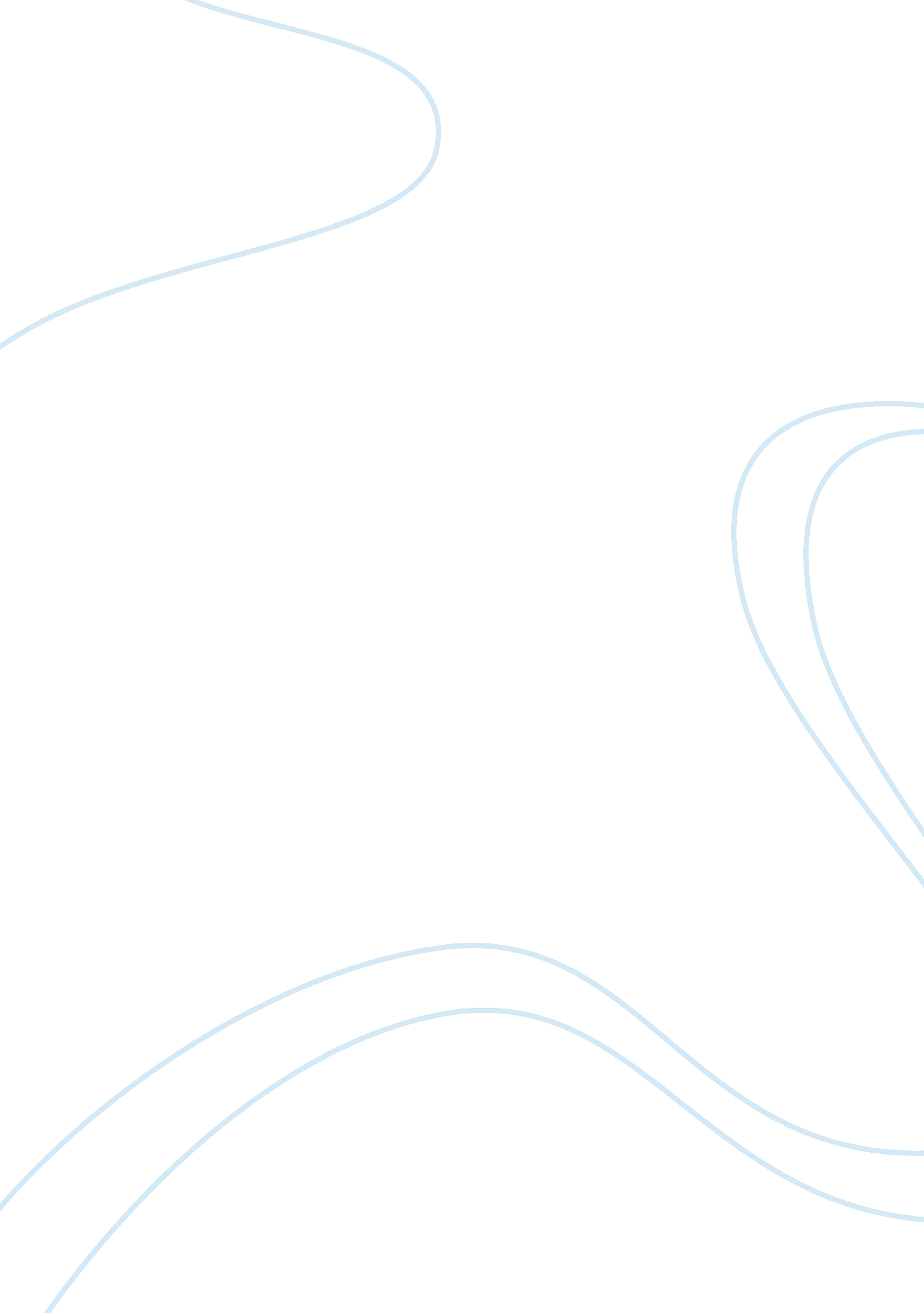 Modern design historymiddle ages inspiration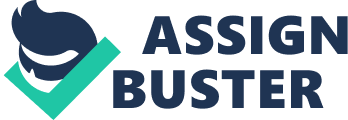 Address 2008-10-20 The famous and brilliants architects as inspiration of middle Ages The writings, designs, graphics etc of the famousarchitecture's are the inspiration of middle ages of this period and their books, references, designs become the references of this periods architecture workers as the study materials of the institutions. Some of the famous architectures are the following. 
The German architect Walter Adolph George Gropius (1883-1969) was the founder of Bauhaus and is generally known as one of the revolutionary masters of modern architecture. He was started his job field at his early age of 15 and in 17 the age he left the job and with his fellow employee started creation of buildings and designed the front elevation, glass curtain walls of that buildings and designed the beneficial conditions to this working glass. His carriers advance before world war and after world war by the recommendation of his master he appointed as master in 1919. At this old age he become world famous by Bauhaus. From this time he designed famous door handles (become icon of twentieth century) and large scale housing projects. 
Augustus Welby Northmore Pugin was an English architect designer remembered by his works on Churches and as design theorist. On his school days he started his talents in design and 15th age went to work and also works as freelance designer. In 17th of his age started small business and after this many books were published. He became an advocate of Christian firm of architecture and on that time by the book Contracts, he group an ideal society by modern secular culture. He designed and refurnished Catholic churches and express his view by become the principal of Christian architecture. Within his limited age of 39 years he designed famous Parliament buildings, railway cottages and other famous works and become world famous. 
John Ruskin at his college time he reenrolled as gentlemen commoner and then awarded honorary fourth class degree without attending so many days in class. He started modern painting and writings in his early days. Then he becomes professor of Oxford (1) and his lecturers become so popular in between students and people. As an architect his designs and writings become the history. He was an inspiration to the founding's and crafts, and arts movements. He is a special architect in Gothi. He takes many studies and designs and many paintings. 
The findings', books, designs, and famous works of these famous architects were used for the references of this period. From the early ages they were started their work and become famous. ________________________________________________________________________________ 
1. American institute of architecture 
Work sited 
1. American Institute of Architecture, (Research and resources, Conferences and special events) 